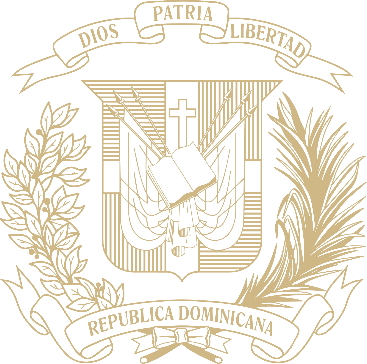 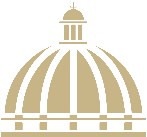 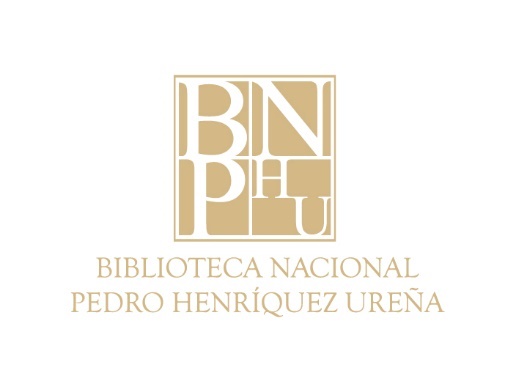 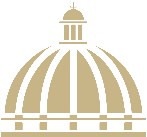 TABLA DE CONTENIDOSMemorias institucionales 2022RESUMEN EJECUTIVOMemoria institucional 2022La Biblioteca Nacional Pedro Henríquez Ureña, forma parte de uno de los pilares del Sistema Nacional de Cultura, considerando que bajo su responsabilidad se encuentran la preservación y promoción del libro y principalmente la obra escrita de autores dominicanos. Durante el año 2022, podemos decir que hemos tenido importantes logros en cuanto a la gestión realizada por cada una de las áreas misionales que conforman la estructura orgánica de la institución. Mediante el Depósito Legal, como vía principal de adquisición del desarrollo de las colecciones en Biblioteca Nacional, se adquirieron nuevas bibliografías distribuidas en 1,234 títulos, 1,541 ediciones y 6,690 ejemplares. La gestión realizada mediante las donaciones consistió en la recepción de 2,294 títulos, 46 ediciones y 2,868 ejemplares de publicaciones en diferentes soportes y formatos, superando en más de un 100% lo planificado. Dentro de los servicios que otorga la BNPHU, se ofrecieron, 179,020 a 12,807, los mismos, comprendidos en servicios presenciales y virtuales, servicios hemerográficos y servicios en formatos accesibles a personas con discapacidad. Se ha logrado poner funcionamiento el préstamo automatizado de libros mediante el módulo de Circulación y Préstamos del Sistema Automatizado de Gestión Bibliotecaria Koha, donde el usuario ya no tendrá que hacer un registro manual de préstamo mediante una boleta, sino, que lo puede hacer de manera automatizada. Selección y digitalización 1,187 de la colección patrimonial dominicana y el desarrollo de la Biblioteca Digital del Patrimonio Bibliográfico Dominicano con la incorporación de 725 nuevos objetos digitales cargados a dicha plataforma.Una de las principales misiones de la Biblioteca Nacional, es la Preservación y Conservación del patrimonio Bibliohemerográfico, por lo cual y a través del Departamento de Preservación y Conservación, se realiza tan importante labor logrando durante el 2022 la ejecución de una fumigación preventiva y 220 limpiezas focalizadas, la fumigación en cámara de 24,200 documentos, 138, 683 títulos beneficiados con limpieza técnica y las 522 encuadernaciones en pasta y 257 encuadernaciones en espiral como parte de la conservación física de nuestros recursos patrimoniales.La División de las Agencias Dominicanas de ISBN e ISSN, realizó la asignación de 1,704 títulos de autores dominicanos registrados con ISBN, y de 31 publicaciones continuas registradas con el ISSN.A través de nuestro Departamento de capacitación Bibliotecológica DECABI, se impartieron 17 capacitaciones bibliotecológicas brindadas a 522 colaboradores de la Biblioteca Nacional y de la Red de Bibliotecas Públicas.El Departamento de gestión Cultural se ha visto inmerso en la realización de 42 actividades de cara al 51 aniversario de la Biblioteca Nacional y a la celebración de la Vigésima Cuarta Feria del libro FIL SD 2022.Ceremonia de entrega del segundo Premio Biblioteca Nacional de Literatura Infantil, ceremonia de entrega del segundo Premio de Décimas Espinelas.Durante todo el año la Red de Bibliotecas Públicas se ha concentrado en la realización de recorridos por diferentes provincias con la finalidad de dar a conocer la Ley No. 502-08 del Libro y Bibliotecas; y orientar a los Alcaldes (as) y Vicealcaldes(as) sobre el deber de aplicar dicha ley, lograr habilitar donde no existen Bibliotecas Municipales en los diversos municipios y distritos municipales, para el desarrollo del conocimiento de los ciudadanos, con estos recorridos y levantamientos logramos detectar en las condiciones que se encuentran las bibliotecas municipales y se elaboró un plan para su habilitación y reforzamiento a nivel técnico.Realizamos la segunda entrega del Premio Biblioteca Nacional de Literatura Infantil a la escritora Margarita Luciano López, premio que en este mismo año fue institucionalizado por el presidente Luis Abinader Corona mediante el decreto número 177-22.Firma del acuerdo interinstitucional entre el Ministerio de Educación Superior, Ciencia y Tecnología (MESCYT) y la Biblioteca Nacional Pedro Henríquez Ureña (BNPHU) con el fin de organizar dos concursos anuales para incentivar la lectura y la escritura entre los estudiantes universitarios. Este convenio muestra la importancia que se le reconoce a la lectura para el desarrollo intelectual y profesional de la sociedad dominicana.Acuerdo con el Ayuntamiento Santo Domingo Este, para iniciar el proyecto de remodelación de la Biblioteca Juan Sánchez Lamouth, ubicada en el sector de Villa Duarte en Santo Domingo Este.Cumpliendo con la aprobación dada por nuestro Presidente Luis Abinader Corona, sobre la adquisición de las bibliotecas de los historiadores y escritores Marcio Veloz Maggiolo, Jorge Tena Reyes, Emilio Cordero Michel y René Rodríguez Soriano, se realizaron los inventarios, la valoración de la calidad editorial y el estado de las publicaciones y las estimaciones de precios de cada una de las cuatro bibliotecas, se adquirirán para que estos patrimonios bibliográficos e históricos pasen de las manos de los herederos, residentes en el país y el extranjero, a las instituciones culturales correspondientes.INFORMACIÓN INSTITUCIONALMemoria institutional 2022Marco Filosófico InstitucionalLa Biblioteca Nacional Pedro Henríquez Ureña, es uno de los pilares del Sistema Nacional de Cultura, considerando que bajo su responsabilidad se encuentran la preservación y promoción del patrimonio bibliográfico de la nación y la asistencia técnica metodológica a la Red Nacional de Bibliotecas Públicas. Su renovación institucional y la utilización de la tecnología de la información y la comunicación constituyen las plataformas a través de las cuales se promueve la formación técnico-profesional, desarrolla la diversificación de los servicios al público e incrementa la calidad en el acceso de estos a la población. La Biblioteca Nacional, como “biblioteca central del Estado Dominicano”, cumple las funciones que le indican sus normas de creación.  Estas son: •	Conservar, preservar, proteger, registrar, difundir, organizar e incrementar, el patrimonio bibliográfico y hemerográfico nacional, contenido en cualquier soporte;•	Servir como entidad prestadora, de custodia y expositora de la bibliografía nacional y de aquella producción bibliográfica correspondiente a la cultura universal que por su carácter merezca ser incluida en el acervo de la Biblioteca Nacional;•	Prestar servicios de consulta al público, a investigadores y estudiosos, según destinatarios que se definan de conformidad con las políticas sectoriales y sin menoscabo de su función eminentemente conservadora;•	Velar por el cumplimiento de la legislación sobre Depósito Legal y organizar y mantener el Depósito Legal, de conformidad con las normas legales vigentes y con la reglamentación del Poder Ejecutivo;•	Diseñar, organizar y desarrollar planes y programas de divulgación cultural del patrimonio bibliográfico que contribuyan a fortalecer la identidad nacional;•	Cooperar con entidades científicas, culturales y educativas que desarrollen en el ámbito nacional e internacional programas similares de preservación del patrimonio cultural y de difusión de éste;•	Dirigir la publicación de ediciones que contribuyan a la difusión del patrimonio bibliográfico y hemerográfico nacional y a la divulgación de programas culturales;•	Asistir y coordinar con el Ministerio de Cultura y la Dirección General del Libro y la Lectura, lo pertinente a la adopción de normas técnicas con destino a la Red Nacional de Bibliotecas Públicas;•	Fomentar el uso de los servicios bibliotecarios y el hábito de lectura en la población.En el año 2008, cuando se promulga la Ley No.502-08 del Libro y Bibliotecas, se adicionan otras funciones a la Institución al señalar que el proceso de relacionar al libro y al lector implica un contexto económico, industrial y social que pasa por un conjunto de etapas relativas a:•	la creación literaria;•	la gestión editorial;•	las actividades industriales de impresión y fabricación de libros y productos   editoriales;•	las operaciones comerciales de distribución y venta;•	los procesos de catalogación, clasificación y gestión a cargo de bibliotecas, centros de documentación y servicios de información.Esta relación y estos procesos culminan en el lector a quien debe facilitarse su acceso democrático al libro y la lectura a través de las medidas de promoción e intervención que la propia Ley preconiza. La ley 502 de 2008 se aplica en los diversos niveles territoriales y administrativos de Estado y tiene como objetivo (Art.3):•	Establecer normas y principios dirigidos a fomentar las bases de una política integral y sostenible que conduzca a democratizar en la República Dominicana la lectura y el acceso al libro; •	Lograr un desarrollo armónico de la industria editorial dominicana en sus diversos sectores y procesos;•	Estructurar un Sistema Nacional de Bibliotecas, como medios necesarios para el desarrollo social, educativo, cultural, científico, tecnológico y económico de la nación y para su integración con el mundo. Para ello, en su Artículo 5, “declara de interés social la política de fomento de la lectura, del Sistema Nacional de Bibliotecas y de la actividad editorial”, e indica que “el desarrollo del sector editorial, el fomento de la demanda de libros y el crecimiento cualitativo y cuantitativo de los hábitos de lectura, así como el fortalecimiento del Sistema Nacional de Bibliotecas son objetivos prioritarios de la política cultural y educativa del Estado”. En cuanto a su estructura organizacional mediante el Reglamento No. 2891-77 se dotó a la Biblioteca Nacional de dicha estructura, así como de un instrumento legal. A los fines de fortalecer el objetivo misional de la BNPHU, el Ministerio de Administración Pública (MAP) y la Dirección de la Biblioteca Nacional, convinieron, en el año 2016, una asesoría técnica donde se realizó el rediseño organizacional de la estructura organizativa y sus documentos, mediante Resolución 01-2017 aprobada por el MAP y por el Ministerio de Cultura quedó establecida la Institución como una Dirección Nacional, contribuyendo a la eficiencia de la gestión a nivel operativo y de los recursos humanos, acorde con la gestión del Estado Dominicano.a. MisiónRecopilar, registrar, organizar, preservar y facilitar la difusión y acceso a la producción bibliográfica e intelectual dominicana, originada dentro y fuera del país, y articular técnica y metodológicamente la Red Nacional de Bibliotecas Públicas.VisiónSer el centro de registro y referencia del patrimonio bibliográfico y de la producción intelectual de los dominicanos, proveyendo servicios digitales y presenciales, a través de una moderna Red Nacional de Bibliotecas Públicas al servicio de la educación y la cultura, e insertada adecuadamente en el mundo digital.ValoresExcelencia: Institución ágil y confiable en todos sus procesos, con atención a los detalles en la ejecución y gestión. Compromiso: Satisfacción total de las expectativas del usuario y la ciudadanía.Ética: Actuación intachable y transparencia en la gestión.Calidad en el servicio: Eficacia y eficiencia en el servicio ofrecido y en todas las funciones sustantivas y de apoyo.Innovación: Creación de servicios, mecanismos y ofertas vanguardistas, facilitadas por la tecnología y la gestión proactiva de la información.Responsabilidad Social: Respeto al entorno social, ecológico y económico, e integración constructiva con este.Base LegalLey No. 666 del 23 de junio de 1927, asignación de fondos de la Nación para la creación de la Biblioteca Nacional y del Museo Nacional.Ley No. 112 del 06 de abril de 1971 sobre Depósito Legal, modificada por la Ley No. 418 del 02 de marzo de 1982, modificada a su vez por Ley No. 65-00 sobre Derecho de Autor del 21 de agosto del 2000, y por su Reglamento de Aplicación No. 362-01 del 14 de marzo del 2001, así como por el Reglamento de Aplicación de la Ley No. 502-08, del Libro y Bibliotecas, No. 511-11 del 19 de agosto del 2011.Ley No. 263 del 13 de noviembre de 1975, que dota a la Biblioteca Nacional de una estructura orgánica y un instrumento legal (reglamento orgánico para el funcionamiento de la biblioteca Nacional, sus Dependencias y Servicios No. 2891 de fecha 20 de mayo del 1977) que le permita un mejor funcionamiento. Modificada parcialmente por la Ley No. 41-00, del 28 de junio del 2000, que crea la Secretaría de Estado de Cultura (hoy Ministerio de Cultura), que establece que quedan bajo su dependencia todas las instituciones culturales pertenecientes al Estado Dominicano.Decreto No. 382-01, del 20 de marzo del 2001, designando a la Biblioteca Nacional con el nombre de Pedro Henríquez Ureña, en honor a ese ilustre intelectual, filólogo y escritor dominicano.Ley No. 502-08 del 29 de diciembre del 2008, sobre el Libro y Bibliotecas y su Reglamento de Aplicación No. 511-11 del 19 de agosto del 2011, que establece normas para el fomento del libro y la lectura, y regula el Sistema Nacional de Bibliotecas.Decreto No. 616-03, del 20 de junio del año 2003, designa a la Biblioteca Nacional Pedro Henríquez Ureña, como Sede de la Agencia Nacional del I.S.B.N. (International Standard Book Number) y del I.S.S.N. (International Standard Serial Number e International Serial Number) para la República Dominicana.Resolución Núm. 01-2017, del Ministerio de Cultura, que aprueba la modificación a la estructura organizativa de la Biblioteca Nacional Pedro Henríquez Ureña, elevándola a Dirección Nacional.Resolución Núm. 03-2019, del Ministerio de Administración Pública, que aprueba la modificación a la estructura organizativa de la Biblioteca Nacional Pedro Henríquez Ureña.Estructura Organizativa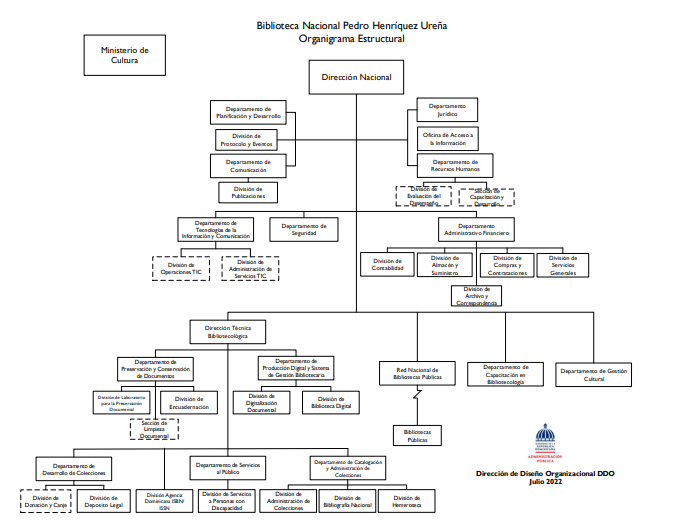 Principales funcionarios de la Biblioteca Nacional Pedro Henríquez Ureña.Rafael Peralta RomeroDirector GeneralCélida Álvarez ArmenterosDirectora Técnica BibliotecológicaApolinar de los SantosEncargado Departamento de Recursos HumanosGianna PeraltaCoordinadora Departamento Administrativo FinancieroEdwin Rafael TejedaEncargado Departamento Administrativo FinancieroLuis Miguel Amparo RijoEncargado Departamento de SeguridadIsaolym MiesesEncargada Departamento de Comunicación Oscar Manuel HerasmeEncargado Departamento JurídicoJuan José Diaz NerioEncargado Departamento de Tecnologías de la Información y ComunicaciónLaura Bonilla Pérez Encargada Departamento de Preservación y Conservación de DocumentosJuan Francisco Moreno Mejía Encargado Departamento de Producción Digital y Sistema de Gestión BibliotecariaGlennys Reyes TapiaEncargada Departamento Desarrollo de ColeccionesLorenza Rivera AlcántaraEncargada Departamento de Servicios al PúblicoMerita Alcántara AquinoEncargada Departamento de Catalogación y Administración de ColeccionesJulio César MorelEncargado de la Red Nacional de Bibliotecas PúblicasSabrina ColladoCoordinadora Departamento de Capacitación en BibliotecologíaRamón SabaEncargado Departamento de Gestión CulturalMartín Saldívar AbreuEncargado Oficina de Acceso a la Información   Planificación Estratégica InstitucionalLa Planificación Estratégica Institucional de la Biblioteca Nacional, es consistente con la Estrategia Nacional de Desarrollo END, los Objetivos de Desarrollo Sostenible (ODS), las Metas Presidenciales, el Plan Nacional Plurianual del Sector Público (PNPSP) 2022, plasma los lineamientos que regirán las acciones tomadas y desarrolladas durante el período 2021-2024, con el fin de lograr la misión y visión de la institución, donde se establecen cuatro (4) Ejes Estratégicos, desglosados en nueve (9) Objetivos Estratégicos, siempre coherentes con la misión y visión de la Institución, de estos se derivan cuarenta y cinco (45) Acciones Estratégicas que definen los productos y resultados con los cuales impactamos a la población. En nuestro Plan Estratégico Institucional, PEI el 74% de las acciones estratégicas corresponden a las Áreas Sustantivas y el 26% a las Áreas de Apoyo. Este se enmarca también, dentro del actual proceso de implementación de la Estrategia Nacional de Desarrollo 2010-2030 de la República Dominicana, documento rector y orientador de las políticas públicas dominicanas en los próximos años y se sustenta en Segundo Eje, que procura una Sociedad con Igualdad de derechos y oportunidades.- “Una sociedad con igualdad de derechos y oportunidades, en la que toda la población tiene garantizada educación, salud, vivienda digna y servicios básicos de calidad, y que promueve la reducción progresiva de la pobreza y la desigualdad social y territorial.” (Capitulo II, Art. 8. Ley No. 01-2012 / END 2030.Ejes EstratégicosEE.1 Gestión Efectiva de Colecciones y Preservación del Patrimonio Bibliográfico.	EE.2 Servicio al Usuario y Accesibilidad para Todo Público. EE.3 Solidez Institucional.EE.4 Alcance e Incidencia Nacional.Objetivo General 2.6 Cultura e Identidad Nacional en un Mundo GlobalObjetivo Especifico 2.6.1: Recuperar, promover y desarrollar los diferentes procesos y manifestaciones culturales que reafirman la identidad nacional, en un marco de participación, pluralidad, equidad de género y apertura al entorno regional y global.Líneas de Acción:2.6.1.5 Crear o acondicionar espacios municipales para el desarrollo de actividades socio culturales y propiciar su uso sostenido.2.6.1.6 Promover la participación en actividades culturales orientadas al desarrollo del conocimiento crítico y el pensamiento propio, mediante el fomento, desde la educación básica, de la cultura de la lectura y la capacidad de interpretación de los productos y manifestaciones culturales.2.6.1.8 Recuperar, proteger y proyectar el patrimonio cultural tangible e intangible de la Nación, mediante el estudio y difusión de las culturas regionales y locales, propiciar su valoración como parte de la identidad nacional y su promoción como parte del potencial productivo.Objetivo Especifico 2.6.2: Promover el Desarrollo de la Industria CulturalLíneas de Acción:2.6.2.2 Fomentar las industrias culturales, incluyendo las basadas en el uso de las TIC, y los mercados de bienes y servicios culturales como instrumentos para el desarrollo económico, la elevación del nivel de vida de la población y la promoción de la identidad cultural como valor agregado, asegurando el respeto a los derechos de la propiedad intelectual. 2.6.2.5 Impulsar programas de capacitación y formación en áreas vinculadas a los procesos productivos de las industrias culturales.2.6.2.6 Diseñar mecanismos que impulsen una eficiente distribución de los libros de autores nacionales.RESULTADOS MISIONALESMemoria institucional 2022Las áreas misionales, son las encargadas de ejecutar los procesos estratégicos que conforman la razón de ser de la institución y por ende tienen mayor incidencia en el Plan Estratégico Institucional y en el Plan Operativo Anual. Estas áreas se encuentran bajo la responsabilidad de la Dirección Técnica Bibliotecológica y están compuestas por los departamentos: Desarrollo de Colecciones, Catalogación y Administración de Colecciones, Servicios al Público, Preservación y Conservación de Documentos, Producción Digital y Sistema de Gestión Bibliotecaria y la Agencia Dominicana de ISBN/ISSN.Sus Objetivos Específicos son los siguientes: Desarrollar las colecciones de la BNPHU, en función de atesorar toda la producción intelectual de autores dominicanos o sobre República Dominicana, en cualquier soporte o formato, adquiridos por las diferentes vías de adquisiciones. Representar, describir y organizar los recursos de información que forman las colecciones que se atesoran en la Biblioteca Nacional Pedro Henríquez Ureña.Preservar física y digitalmente las colecciones patrimoniales de la BNPHU, tanto las monográficas como las continuas, garantizando también las condiciones físico-ambientales de los espacios de la institución, así como la salud de los colaboradores y de los usuarios.Brindar servicios presenciales y remotos a investigadores, escritores, profesores, estudiantes de grado y postgrado, incluyendo a aquellos usuarios con necesidades especiales, garantizando la accesibilidad de los recursos de información patrimoniales a los mismos, aplicando la norma W3C de Accesibilidad Universal. Registrar, mediante las Agencias Dominicanas de ISBN e ISSN (códigos numéricos internacionales que identifican lo que se edita-publica en el mundo) todo lo que por vía impresa o digital sea producido por dominicanos, ya sean monografías o recursos continuos.Contribuir a la formación bibliotecológica y a la capacitación sistemática y actualización en materia de Bibliotecología y Ciencias de la Información de los colaboradores de la institución, de la Red Nacional de Bibliotecas Públicas y del Sistema Nacional de Bibliotecas en general, según se requiera.Logros Departamentos Dirección Técnica Bibliotecológica.   Mediante el Depósito Legal, se registraron 1,234 nuevos títulos, 1,541 ediciones y 6,890 ejemplares de publicaciones en diferentes soportes y formatos procedentes de 315 proveedores. Recepción de donaciones de 2,294 títulos, 46 ediciones y 2,868 ejemplares de publicaciones en diferentes soportes y formatos, ofrecidas por 115 proveedores.   Tabla No. 1 Publicaciones adquiridas por depósito legal y donaciones. Bibliografía Adquirida Versus Meta Propuesta 2022Gráfico No. 1. Bibliografía Adquirida 2022Durante este año no pudimos lograr la meta trazada en cuanto la adquisición le los recursos bibliográficos, debido al bajo presupuesto con el que actualmente cuenta la institución, en este producto solo estamos logrando un 88.67% de la meta programada, a través de los recursos adquiridos vía deposito legal y donaciones.Durante el 2022 la BNPHU, logró la permanencia de la suscripción a la base de datos a texto completo Digitalia, que es una base de datos en línea enriquecida con libros y revistas electrónicas de varios países y que al momento cuenta con 25,812 e-books y 36,600 e-jornales disponible para los usuarios.Permanencia de la suscripción a la base de datos e-Libro, es una base de datos en línea a texto completo con más de 111, 147 títulos diversos disponible para los usuarios. Estos recursos garantizan parte de los servicios a usuarios de Servicio al Público, Hemeroteca, Biblioteca Pública Metropolitana Salomé Ureña, División de Servicios para Personas con Discapacidad, Biblioteca Prof. Juan Bosch (Bonao), Biblioteca Juan Sánchez Lamouth (Villa Duarte) y la Biblioteca Rafael María Baralt (Maimón).Se habilitaron mediante el sellado 8,854 títulos, 1,840 ediciones y 24,291 ejemplares. Se registraron en las bases internas de Donaciones, Compra y Depósito Legal, 11341 títulos, 1712 ediciones y 25895 ejemplares. Así mismo fueron habilitados 847 títulos y 3,627 ejemplares de publicaciones duplicadas.Recibimiento formal de la entrega de donaciones realizadas por: Embajada de México, Embajada del Ecuador, Eleanor Grimaldi, Colegio Domínico-Español, Movimiento Convergencia del Colegio Dominicano de Periodistas, FLACSO, Embajada de Alemania, Fundación Ciencia Cultura y Educación (Biblioteca de la Universidad UNICA), María Antonieta Ronzino y el escritor Manuel Antonio.Tabla No. 2. Publicaciones adquiridas selladas y registradas.Se remitieron un total de 4,386 títulos, 1770 ediciones y 17,869 ejemplares a:  Hemeroteca, Administración de Colecciones, Comunicación e Imagen, Biblioteca Pública Metropolitana Salomé Ureña y Red Nacional de Bibliotecas Públicas.   Tabla No. 3. Publicaciones remitidas.A través del Departamento de Catalogación, se logró inventariar un total de 5,478 títulos, 253 ediciones y 13,177 ejemplares de colecciones dominicanas y extranjeras adquiridos mediante donativos con el objetivo de disponer de información estadística para evaluar el crecimiento de la colección.Catalogación de 2,947 nuevos títulos y 4,134 ejemplares agregados a la colección patrimonial para continuar completando las colecciones.Mediante el sistema de clasificación decimal Melvin Dewey, se logró la clasificación de 1,533 e indización de 1,210 nuevos títulos con la asignación de signatura topografía y temática para la recuperación de la información.También el Dpto. de Catalogación logro inventariar 96,020 ejemplares de las colecciones bibliográficas y hemerográficas dominicanas y extrajeras. Digitación de un toral de 474 registros de tablas de contenidos para el enriquecimiento del registro bibliográfico y de esta forma darle más oportunidad de búsqueda al usuario.Creación de 244 registro de nuevas autoridades, y se corrigieron 7,223 registros con la finalidad de facilitar la búsqueda y ahorro de tiempo al usuario.Validación de 1,298 títulos con control de calidad; con el objetivo de facilitar la difusión y acceso a la producción bibliográfica e intelectual dominicana.  Tabla No. 4. Resultados estadísticos Dpto. Catalogación.Habilitación (sellado) de 4,782 ejemplares, de estos fueron dotado con tejuelos 4,970 y 4,703 con sus códigos de barras, y a su vez un total de 9,673 con protector de tejuelo y código de barra colocado y un total de 173 listas de tejuelos y códigos de barras a recursos de información de la Colección Patrimonio Dominicano para facilitar la búsqueda, la organización de los documentos en los anaqueles y el préstamo automatizado.  Tabla No. 5. Otros indicadores Dpto. Catalogación.Se seleccionaron y enviaron a digitalizar 640 títulos de la Colección Valiosa Dominicana, cuya actividad permite optimizar el nivel de preservación, conservación y la difusión de la Bibliografía Nacional Dominicana. Se separaron del fondo bibliográfico 314 ejemplares para ser enviados a restaurar, con el objetivo de mantener el buen estado de conservación de las colecciones en los depósitos. Incorporación de 1,922 títulos nuevos a la Colección Dominicana y 725 títulos nuevos a la Colección Extranjera. Organización de 28,639 ejemplares de la Colección Dominicana, y 5,436 de la Colección Extranjera, dicha labor se realiza con la finalidad de mantener la justa ubicación de cada título y sus respectivos ejemplares.       Tabla No.6. Resultados estadísticos de los indicadores de Administración de Colecciones.Presentación de 12 Exposiciones Bibliográficas con 342 ejemplares exhibidas, con el objetivo de promover las colecciones que atesora la Biblioteca Nacional, de autores o materias especializadas, destacando eventos y efemérides relevantes. En cuanto al Departamento de Servicio al Publico, se atendieron 5,679 usuarios de manera presencial correspondientes a los servicios de Circulación y Préstamo y Hemerográfico sobrepasando en más de un 50% lo programado. Se respondieron 287 solicitudes recibidas vía el correo incluido en nuestra Carta Compromiso al Ciudadano servicios@bnphu.gob.do. Así mismo, se realizaron 134 visitas guiadas. Logramos realizar 3,268 préstamos bibliográficos sobrepasando en más del 100% lo programado, 43,658 préstamos hemerográficos 18,709 más respecto al 2021. En cuanto a las consultas a las bases de datos a texto completo en línea logramos 2,635 consultas, 1,279 servicios de internet para un total de 966 servicios de internet más que el año anterior y 124,985 consultas al catálogo en línea para un total de 67, 459 más que el año anterior, con este incremento del uso de los servicios en línea mostramos que pese a las precariedades a nivel de infraestructura tecnológica que tiene la Biblioteca Nacional continuamos esforzándonos y encaminándonos a cada día más a brindar servicios en modalidad virtual de acuerdo con la tendencia actual y futura. A través de la División de Servicios a Personas con Discapacidad, DISEPEDI, se brindaron 1,907 servicios virtuales, asesorías, bibliografías a usuarios con dificultad de acceso a la lectura convencional por alguna discapacidad y se atendieron de manera presencial y remota 7,128 usuarios. La producción de 709 recursos de información a formatos accesibles (corrección, adaptación, conversión recursos de información) de la bibliografía nacional dominicana y partes o capítulos de libros, artículos de revistas, periódicos o textos de la Web.Automatización del servicio de préstamo de libros mediante el módulo de Circulación y Préstamos del Sistema Automatizado de Gestión Bibliotecaria Koha, donde el usuario ya no tendrá que hacer un registro manual de préstamo mediante una boleta, sino, que lo puede hacer de manera automatizada, esto le permite al usuario realizar sus solicitudes de servicio en menos tiempo.Colección DISEPEDI audio voz humana con un total de 1,110 recursos de autores dominicanos y extranjeros. Servicios Brindados a Usuarios Año 2022Gráfico No. 2 servicios a usuarios Dpto. Servicio al Público               Tabla No. 7. Servicios Brindados Dpto. Servicio al Público.Una de las principales misiones de la Biblioteca Nacional es la Preservación y Conservación del patrimonio Bibliohemerográfico, por lo cual, y a través del Departamento de Preservación y Conservación se realiza tan importante labor, logrando durante este periodo la ejecución de una 1 fumigación preventiva y 220 limpiezas focalizadas a diferentes espacios con el propósito de minimizar los niveles de contaminación medio ambiental.Realización de limpiezas técnicas y preventivas de 138,863 documentos, 358 estantes con libros de aproximadamente 416 bandejas en diversos depósitos.Análisis diagnóstico con fines de encuadernación y digitalización a 18,353 documentos procedentes del Dpto. de Servicios al Público y Administración de Colecciones. Fumigación de aproximadamente 24,200 documentos en cámara, adquiridas mediante donativos. Toma de 2,640 muestras microbiológicas a la BNPHU y otras instituciones públicas y privadas. Confección de 1,250 estuche de conservación, 522 encuadernaciones en pasta, 257 encuadernaciones en espiral y 744 reparaciones menores y limpieza técnica con uso de metil celulosa.               Tabla No. 8. Logros Dpto. Preservación y Conservación de Documentos.El Departamento de Preservación y Conservación, Mediante el Comité Mixto de Seguridad, alcanzó a realizar las siguientes actividades enmarcadas en fortalecer en los colaboradores el conocimiento de cómo actuar en momentos de catástrofes: Charla de Sismología “¿Qué hacer ante un Sismo?, Cultura en Salud con un entrenamiento en RCP, presentación de propuesta de mejoras institucionales, solicitudes de letreros para diversas áreas de la institución, sustitución de las puertas de emergencias, entre otras necesidades de la institución. Realización de charla sobre “Prevención del Tabaquismo y Alcoholismo en el Trabajo” y charla “Cuidado y Protección Auditiva”, “Cuidado y Protección de la voz” organizadas con la colaboración de los Dptos. De Recursos Humanos y de Planificación y Desarrollo. La presentación de la evaluación del edificio que alberga a la BNPHU realizada por la Oficina de Vulnerabilidad Sísmica de Infraestructura y Edificaciones (ONESVIE) y coordinada con el Comité Mixto y Seguridad de la institución, a solicitud del MAP.Tabla No. 8. Logros Comité Mixto de Seguridad. A través del Departamento de Producción Digital, se ha logrado digitalizar las colecciones dominicanas monográficas y hemerográficas, para continuar con la creación de la Biblioteca Digital del Patrimonio Dominicano, con la finalidad de que tengamos una biblioteca digital de vanguardia, que brinde facilidades de acceso virtual a los usuarios a través del portal web, este es uno de los objetivos misionales primordiales de la institución. Durante este año se han digitalizado 1,187 bibliografías, 121,160 imágenes, 725 objetos digitales, con indización de metadatos y cargados a la plataforma de la biblioteca Digital, sobrepasando en más de 100% lo planificado. Se había planificado incrementar el acervo bibliográfico de las colecciones valiosas en un 50% con la digitalización de 700 unidades, de las cuales se logró digitalizar 1,187 unidades.Departamento de Producción DigitalDocumentos Indizados y Escaneados 2022                 Gráfico No. 3 documentos indizados y escaneados. Dpto. Producción Digital.La Biblioteca Digital del Patrimonio Dominicano tuvo una estadística de 305,982 búsquedas de parte de los usuarios, destacando que los términos controlados más utilizados por la comunidad de usuarios para realizar sus búsquedas al visitar la Biblioteca Digital son: Literatura dominicana, Poesía dominicana, Cuentos dominicanos, escritos sobre República Dominicana, Historia de República Dominicana, Historia - Era de Trujillo, 1930-1961, y otros en menor proporción.La División de la Agencia Dominicana de ISBN e ISSN, es Sistema Internacional para la Numeración de Libros (ISBN), a través de la cual se proporciona un código único de identificación para todos los libros publicados, y a la vez manejar el intercambio de información en todos aquellos sectores que de una u otra forma participan del comercio de libros, durante el 2022 se realizó la asignación de 1,704 registros de ISBN (monografías) y de 31 registros de ISSN (publicaciones seriadas) impresas y digitales. Se atendieron 2,673 usuarios de manera presencial y a distancia, correo electrónico y telefonía.  Fueron capacitados 79 usuarios en los que 36 mujeres y 43 hombres, con los talleres de las Normativas para las Publicaciones Dominicanas: ISBN e ISSN y Depósito Legal. Así mismo, fueron capacitados vía telefónica 108 nuevos usuarios que fueron registrados en las Agencia, entre los cuales, 79 son autores-editores y 29 editoriales para un total de 187 usuarios capacitados. Tabla 9. Indicadores estadísticos de las Agencias Dominicanas del ISBN e ISSN.A través del Departamento de Capacitación Bibliotecológica, DECABI, se logró la conclusión exitosa del curso: ``Facilitador de la Formación Profesional`` con la participación dieciocho (18) personas, diez de la Biblioteca Nacional y ocho de otras instituciones (UASD, INTEC y Loyola) más un total de doce participantes convocados por Infotep sumando un total de treinta (30) participantes.Creación de un instrumento de evaluación de bibliotecas públicas, que consta de 100 preguntas separadas por bloques: datos generales, datos del edificio, la colección, los servicios y usuarios, la preservación de sus colecciones, los recursos humanos y la implementación de las tecnologías. Este instrumento fue utilizado para realizar el levantamiento de información durante el recorrido por la región Este y la prov. Mons. Nouel. Levantamiento sobre las condiciones de las bibliotecas y perfil de los bibliotecarios en la región Este del país y la provincia Monseñor Nouel, dicho recorrido abarcó 14 bibliotecas. Se realizaron tres (3) charlas durante el mencionado recorrido por el Este, logrando beneficiar a dieciséis (16) colaboradores de las bibliotecas públicas de La Romana, Higüey y Maimón, Mons. Nouel. Se logró realizar una asesoría sobre el Sistema de Gestión Integral para Bibliotecas Koha a la Academia Superior de Ciencias Aeronáuticas (ASCA). Dicha asesoría incluyó: Una propuesta de automatización con una demostración por la compañía OREX, descripción y requerimientos de Koha, diagnóstico de la biblioteca de la Academia Superior de Ciencias Aeronáuticas SCA y recomendaciones generales y una propuesta de adquisición sobre herramientas bibliotecarias necesarias para el procesamiento de la colección.Se logró realizar con éxito: ``La semana del libro, las bibliotecas y el bibliotecario dominicano´´ dicha jornada comprendió cinco conferencias y un conversatorio, logrando convocar un total de 208 participantes durante toda la semana. Se coordinó, en colaboración con la Asociación de Bibliotecas Universitarias Dominicanas (ABUD), el “Encuentro de Familiarización sobre las Normas RDA: Recurso, Descripción y Acceso”. Dentro del referido evento se realizó una conferencia magistral a cargo del Dr. Felipe Filiberto Martínez Arellano, profesor en Bibliotecología e investigador de la UNAM y coordinador del “Grupo RDA América Latina y el Caribe” y “Grupo RDA México”; además de esta ponencia, se desarrolló un panel cuyo tema giró en torno a “Experiencias de integración de las RDA en República Dominicana” moderado por la Licda. Dulce María Núñez de Taveras, Máster en Bibliotecología y contó con la participación de: Orlando Tobón, encargado de la Unidad de Análisis de Información de la Biblioteca Central, del Sistema de Bibliotecas de la PUCMM, Pedro Pereira Gómez, Coordinador de Procesos Técnicos, Biblioteca Emilio Rodríguez Demorizi, Izaskun Herrojo, Encargada de la Biblioteca – Hemeroteca del Archivo General de la Nación, Raymundo Mejía, técnico de la Biblioteca – Hemeroteca del AGN y Sabrina Collado, Coordinadora del Departamento de Capacitación en Bibliotecología de la Biblioteca Nacional con 136 participantes.Tabla 10. Capacitaciones Impartidas DECABI.La Red Nacional de Bibliotecas Públicas, tiene bajo su principal responsabilidad garantizar la atención y asistencia técnico-metodológica a las bibliotecas integrantes Red, pero más allá de esta asistencia durante este año 2022 ha concentrado sus esfuerzos en trabajar en busca de apoyo para mejorar las condiciones de las bibliotecas municipales.Durante todo el año se han realizado recorridos para dar a conocer la Ley No. 502-08 del Libro y Bibliotecas; y orientar a los alcaldes (as) y Vicealcaldes(as) sobre el deber de aplicar dicha ley, lograr habilitar donde no existen Bibliotecas Municipales en los diversos municipios y distritos municipales, para el desarrollo del conocimiento de los ciudadanos. Realización de visita al Licdo. Luis R. Santos, director general de cultura del Ministerio de Educación, para acordar un trabajo conjunto con la Biblioteca Nacional a través de la Red Nacional de Bibliotecas Públicas, Para entregar 30 mil ejemplares de libros a las bibliotecas de los centros educativos del país, en este acuerdo la BNPHU le ha presentado la propuesta de poder dotar de recursos bibliográficos y capacitación al personal bibliotecario, también se logró el acuerdo de donación con la Biblioteca de Banco Central de 75 ejemplares para ser distribuidos entre las bibliotecas de la Red.Se logró realizar donaciones de 557 ejemplares diferentes instituciones y bibliotecas municipales dentro del territorio nacional.Tabla No.11. Logros Red Nacional. De bibliotecas Públicas.El Departamento de Gestión Cultural, tiene como misión fortalecer el conocimiento que tiene la ciudadanía de las manifestaciones del arte y la cultura local y universal mediante la organización de eventos y actividades culturales. Durante todo el año 2022, este departamento logró realizar una serie de importantes actividades de cara al 51 Aniversario de la Biblioteca Nacional y la Celebración de la Duodécima Cuarta Feria Internacional del Libro, FIL SD.Dentro de todas estas actividades destacamos la ceremonia de entrega del Premio Biblioteca Nacional de Literatura Infantil (segunda versión), en el cual resultó galardonada la escritora Margarita Luciano López.Premio Anual de Décimas Espinelas 2022, donde resultó ganador el Dr. Jimmy Barranco y 5 ganadores más de trabajos sobresalientes.Lanzamiento y posterior ejecución del Concurso Anual de Lectura para Estudiantes Universitarios en su primera versión Gran Santo Domingo. Este concurso es fruto de un acuerdo interinstitucional firmado entre la Biblioteca Nacional y el Ministerio de Educación Superior Ciencia y Tecnología, MESCYT.  Tabla No.12. Logros Dpto. Gestión Cultural. De acuerdo con la planificación, este departamento ha logrado sobrepasar la meta propuesta en un 60%, lo que indica que la Biblioteca Nacional ha fortalecido su oferta de actividades culturales dispuestas al público.Departamento de Gestión CulturalActividades Realizadas vs Actividades Programadas 2022        Gráfico No.4. Logros Dpto. Gestión Cultural. RESULTADOS DE LAS ÁREAS TRANSVERSALES Y DE APOYOMemoria institucional 2022Desempeño Departamento Administrativo FinancieroEl presupuesto de la Biblioteca Nacional Pedro Henríquez Ureña para este año 2022 fue aprobado por un monto de RD$148,779,208.00.En el pasado mes de octubre, nuestro presupuesto fue incrementado en RD$10,000,000.00 específicamente para la partida de sueldos, la aplicación de este monto está en proceso de evaluación por parte de nuestra Dirección General.Al 15 de noviembre 2022, el presupuesto ejecutado asciende a la cifra de RD$110,465,763.71, lo que, tomando en cuenta el incremento mencionado en el párrafo anterior, equivale a un 69.9% del monto total. Debemos destacar que dentro del 30.1% restante por ejecutar, están pendiente los pagos de nómina de los meses de noviembre y diciembre, el Sueldo 13, así como varios procesos de compra de este cuarto trimestre del año, valores que van a elevar la ejecución presupuestaria a un porcentaje superior al 95%. Con la finalidad de cumplir con las metas trazadas por la institución en el logro de sus objetivos, los departamentos que inciden en la razón de ser de esta entidad elaboraron su plan de trabajo anual, al cual ha venido obedeciendo la ejecución de este presupuesto.Podemos decir que un porcentaje significativo ha sido aplicado a los fines del plan operativo elaborado para este año por cada departamento.  Hay que señalar que, la ejecución del gasto se realizó en procura del avance en la consecución de las metas propuestas.Se han atendido solicitudes contempladas en el POA como: compra de equipos para la modernización de nuestra infraestructura tecnológica, licenciamientos para base de datos, membresías en instituciones bibliotecarias de carácter internacional. Se ha realizado la contratación de servicios de impresión y copiado, para reducir los costos en equipos y tintas, además se ha contratado servicio de mantenimiento de los elevadores de nuestra edificación central. Se ha reforzado la existencia de materiales y suministros para el Departamento de Preservación y Conservación de Documentos, así como adquisición y reparación de vitrinas y carros para exhibición de recursos literarios para el Departamento de Colecciones y de Servicio al Público.En adición a lo anterior, se han realizado las apropiaciones de fondos correspondientes para el pago de la tasación de cuatro importantes bibliotecas que recibirá nuestra institución; también se designaron fondos para la entrega del Premio Nacional de Literatura Infantil Biblioteca Nacional, así como la de los premios del Concurso Anual de Décimas Espinelas, contribuyendo directamente con la motivación y promoción de la literatura y la cultura de nuestro país.Sumado a todo lo anterior debemos destacar que la Biblioteca Nacional continúa honrando la totalidad de los compromisos de prestaciones laborales a los colaboradores desvinculados. Por otro lado, indicamos que se encuentran en curso solicitudes por ante las autoridades competentes, a fin de obtener recursos para la modernización de nuestra infraestructura tecnológica, reparación del techo de la sede central, reparación de nuestro generador eléctrico y del sistema de climatización del edificio que nos alberga, así como para cumplir con la adecuación de nuestra escala salarial, previamente aprobada por el MAP.Anexo, cuadros relativos al Desempeño Presupuestario y Administrativo Financiero a las fechas indicadas en los mismos.Desempeño de los Recursos HumanosLa Biblioteca Nacional, a través del Departamento de Recursos Humanos se ha enfocado en planificar, implementar y desarrollar un sistema de gestión de recursos humanos que, enmarcado en la Ley de Función Pública No.41-08 y sus Reglamentos de Aplicación, garantice la existencia de servidores públicos motivados e idóneos, que contribuyan al logro de los objetivos de la institución.Estos objetivos se logran gracias a la eficiente gestión de los diversos subsistemas de recursos humanos. Dentro de estos subsistemas destacamos:Capacitación y Desarrollo, es nuestro deber la formación de los servidores públicos de la mano con otras instituciones que, también comprometidas con este fin logramos la ejecución de nuestro Plan de Capacitación en un 87%, además de gestionar cursos, charlas y talleres fuera del plan para satisfacer las necesidades de capacitaciones de nuestros colaboradores. Evaluación del Desempeño, se elaboraron los acuerdos de desempeño de todos los servidores activos, en adición a esto, se realizaron los monitoreos correspondientes de acuerdo con los requerimientos del Ministerio de Administración Pública (MAP), teniendo como objetivo para el mes de diciembre 2022 evaluar la totalidad de los servidores. Relaciones Laborales, se logró la descentralización de las firmas de cálculos laborales para una ejecución más simple de ese trámite. También agotamos un ciclo de charlas para concientizar a los servidores de la institución en todo lo referente al Régimen Ético y Disciplinario. Comprometidos con la mejora continua, concluimos recientemente la aplicación de la Encuesta de Clima Laboral, cuyos resultados darán paso al diseño y ejecución de un plan de mejora. 	En ese mismo orden, nuestro departamento brinda todo el apoyo a la Asociación de Servidores Públicos, como garantía del respeto al derecho de libre asociación y según los lineamientos del Ministerio de Administración Pública. Así mismo, gestionamos y respaldamos las propuestas y solicitudes realizadas por el Comité Mixto de Seguridad y Salud en el Trabajo.  Reclutamiento y Selección, en cuanto a este proceso se ha dado respuesta a las necesidades de la institución mediante la incorporación de 24 nuevos servidores, quienes han agotado además el debido proceso de inducción interna y externa.  Con la intención de mantener la equidad, incentivar y motivar al personal, se han ejecutado 7 promociones internas y 1 ascenso según la experiencia y preparación del servidor y los requerimientos de las diferentes áreas de la institución. Mediante la ejecución del proceso de Compensación y Beneficios, se logró obtener la aprobación de una nueva escala salarial, la cual nos plantea el reto de su implementación para el próximo año 2023 y así lograr una justa remuneración por el arduo trabajo de nuestros colaboradores.  En sentido general, el Sistema de Monitoreo de Administración Pública (SISMAP), nos otorga un promedio general de 93.06% en el cumplimiento de indicadores con relación al año 2022.  De manera global, hemos tenido un óptimo desempeño en el cumplimiento de los indicadores del SISMAP. Como oportunidad de mejora, nos queda la baja celebración de concursos internos y externos, cuya ejecución se vio afectada por otros trámites internos pendientes, como la actualización de nuestro manual de cargos. Promedio del desempeño de los colaboradores por grupo ocupacionalEl personal de nuestra institución es evaluado anualmente por resultados. Según los datos arrojados en la evaluación del desempeño del año 2021, el promedio del desempeño de los colaboradores por grupo ocupacional es el siguiente: Tabla No. 13 Desempeño colaboradores Grupo Ocupacional, RRHH.Información sobre cantidad de hombres y mujeres por grupo ocupacionalSegún nuestra nómina correspondiente a octubre 2022, contamos con 191 servidores. De estos, contamos con un (1) funcionario de libre nombramiento y remoción, tres (3) servidores de confianza y los demás servidores se distribuyen según el sexo en los cinco grupos ocupacionales de la siguiente manera:  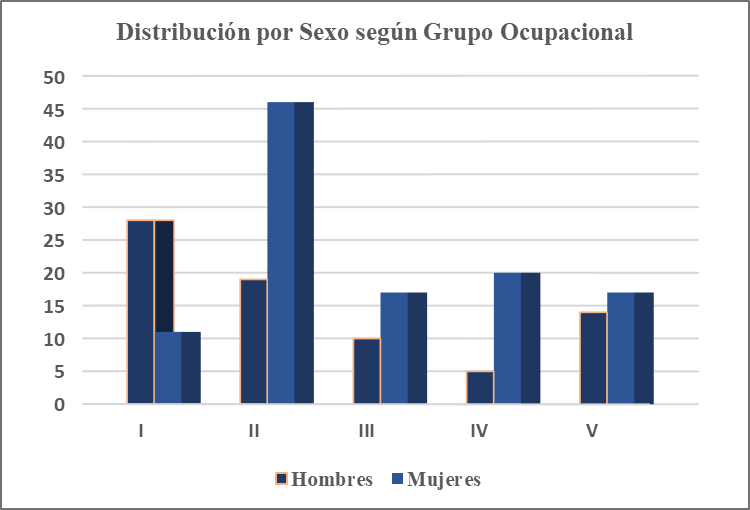 Gráfico No. 5 Distribución por sexo GO.Es importante destacar que, nuestra institución otorga igualdad de oportunidades tanto a mujeres y hombres. Esto se evidencia en la actualidad con un 59.16% de colaboradoras femeninas y un 40.84% de colaboradores masculinos.  Desempeño de los Procesos JurídicosEn cuanto a los Acuerdos y/o Convenios Nacionales, se realizaron los trámites legales para la elaboración y firma de un acuerdo de colaboración con el Ayuntamiento de Santo Domingo Este, quien asumirá los gastos permanentes incluyendo los recursos económicos, para la reparación y mantenimiento del edificio donde funciona la Biblioteca Pública Juan Sánchez Lamouth del sector de Villa Duarte y, adicionalmente aportarán los medios necesarios para salvaguardar la seguridad con una efectiva vigilancia, del edificio de dicha Biblioteca.En cuanto a la solución de casos y litigios, se representó a la institución en los tribunales de la república, en materia de casación ante la Suprema Corte de Justicia, donde se defendió una demanda en beneficios laborales por un monto RD$1,200.000.00, en esta se obtuvo la sentencia definitiva a favor de la Biblioteca Nacional. En el Sistema de la Contraloría General de la República se registraron (6) contratos correspondientes a los siguientes servicios:Adquisición de combustible, mantenimiento de ascensores, alquiler de impresoras, servicios de impresión y copiado, adquisición de baterías para UPS, planes complementarios de seguros de salud para los colaboradores y servicio de tasación.Desempeño de la TecnologíaDesde el Departamento Tecnología y Comunicación TIC, hemos trabajado para salvaguardar la integridad, disponibilidad y confidencialidad de la información en sus diferentes estados, así como también para mantener en funcionamiento las diferentes plataformas utilizadas en la institución en todas las áreas y departamentos que conforman su estructura. Durante el 2022 se ha trabajado arduamente para lograr:Garantizar el Acceso a los servicios en línea ofrecidos por la institución.Realización de respaldo de datos constante de los servicios en línea y la actualización de los sistemas que soportan los servicios.Completado el 63% del desarrollo de un sistema de para Registro y Control de Adquisiciones.Adquisición a manera de contrato del servicio de impresión y copias a fin de incrementar las capacidades tecnológicas y reducir los costos de operación, por un monto de RD$200,000.00.En cuanto al cumplimiento de las Normativas Nacionales e Internacionales, NORTIC A3, E1, A2, durante el primer semestre del 2022, realizamos varias reuniones con los departamentos responsables de proveer los diferentes contenidos y evidencias. En este sentido se trabajó de la mano con el Departamento de Planificación y Desarrollo, así como Comunicaciones y Oficina de Acceso a la Información.Sobre la estandarización de uso de Tecnología en la BNPHU, obtuvimos la Certificación A2 y A3, también se logró obtener la certificación NORTIC A3, la certificación NORTIC A2 a principios de junio 2022 y se realizaron cambios al nuevo portal web de la Biblioteca Nacional. Elaboración del perfil y plan del Proyecto de Renovación de las TIC y Digitalización, en coordinación con los departamentos de Producción Digital, Planificación y Desarrollo, Administrativo y Financiero, dicho proyecto ha sido aprobado por la Dirección General de Presupuesto y estamos a la espera de la asignación de recursos financieros para iniciar su ejecución. Con este proyecto se pretende renovar la infraestructura tecnológica de la institución, así como dotar al departamento de Producción Digital de los equipos y herramientas para la digitalización del patrimonio bibliográfico de la Biblioteca Nacional.En el transcurso del año en la parte de soporte o mesa de ayuda se recibieron 1,311 solicitudes de las cuales el 45% han sido cerradas, el 46% se encuentran en estatus en proceso y solo el 9% corresponden a solicitudes nuevas.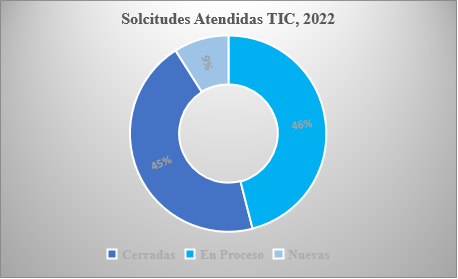 Gráfico No.6 Solicitudes atendidas TIC.Se entregó el proyecto de comunicación de la Asociación de Estados Iberoamericanos para el Desarrollo de las Bibliotecas Nacionales de Iberoamérica (ABINIA). En este proyecto como institución desarrollamos el portal de la asociación y realizamos la migración de todo el contenido al nuevo portal, así como la creación de sus redes sociales.En el índice de uso TIC e Implementación Gobierno Electrónico (ITICGE), durante el segundo semestre del presente año, la institución alcanzó la posición 101 con una puntuación de 72.07%. Esta reducción se debe a los cambios en el Departamento de Comunicaciones, ya que es el área responsable de una de las certificaciones, la NORTIC E1 que rige las Redes Sociales.La mayor parte de los puntos restantes corresponden en su mayoría a certificaciones NORTIC E1 y A4, las cuales están siendo trabajadas, la E1 está pendiente de ejecución por el Departamento de Comunicaciones para el próximo año 2023, y la NORTIC A4, está a la espera de la firma del acuerdo entre la Biblioteca Nacional y el Archivo General de la Nación. Proyectos TIC planificados para el próximo año:Continuar con las tareas de renovación de la infraestructura tecnológica.Completar la adopción de las normas NORTIC E1, A4, A5 y A6. Mantener las Certificaciones obtenidas y el buen funcionamiento de las tecnologías de la institución y el cumplimiento de un 50% de la NORTIC A7 y NORTIC A4. Completar en un 50% la actualización, de la biblioteca digital e implementación de Dspace y Koha para la División de Servicios a Personas con Discapacidad (DISEPEDI).  Desempeño del Sistema de Planificación y Desarrollo InstitucionalEl Departamento de Planificación y Desarrollo durante el año 2022, ha cumplido con cada una de las tareas de cara al compromiso sostenido con nuestras instituciones rectoras, como son:Seguimiento trimestral a la Planificación Operativa y elaboración de tres informes de avance del POA,Elaboración de las documentaciones y perfiles de los proyectos: Renovación de la Infraestructura Tecnológica, Digitalización y Equipamiento del área de Servicios al Público.Cumplimiento a la Dirección General de Presupuesto, DIGEPRES con la programación y actualización en el SIGEF de la ejecución física de nuestros productos presupuestarios.Elaboración y seguimiento al Plan de Compras y Contrataciones, PACC 2022.Elaboración de la memoria semestral y anual para dar cumplimiento a lo requerido por el Ministerio de la Presidencia.Participación en la primera reunión entre República Dominicana y Costa Rica en el marco del acuerdo entre ambos países para apoyar el Proyecto Fortalecimiento de la Red Nacional de Bibliotecas Públicas, el objetivo principal de este acuerdo es intercambiar experiencias y conocimiento sobre el Sistema Nacional de Bibliotecas Públicas de Costa Rica (SINABI), su organización y funcionamiento para aplicarlo a la Red Nacional de Bibliotecas Públicas de la República Dominicana.Sobre las Normas Básicas de Control Interno, el indicador quedó como “no evaluado”, ya que actualmente, la Contraloría General de la República está implementado en los ministerios las nuevas matrices de los cinco indicadores que maneja la NOBACI con el fin de dar las inducciones de lugar sobre los cambios en las nuevas matrices, para simplificar y lograr mejores resultados; de parte de la Biblioteca Nacional hemos hecho contacto con nuestra analista a fin de poder volver a cargar las evidencias en la plataforma e iniciar los procesos de mejora del Control Interno.Cumplimiento al plan de mejora de la Carta Compromiso al Ciudadano. Nuestra meta principal, es dar continuo cumplimiento a los lineamientos establecidos por el Ministerio de Administración Pública (MAP), por lo que quedó evidenciado en nuestra Carta Compromiso al Ciudadano, donde obtuvimos un promedio general de 93%.El Buzón de Quejas y Sugerencias físico, obtuvo una excelente valoración a la fecha de ser evaluada nuestra Carta Compromiso al Ciudadano este noviembre 2022, en la cual se evidenció cumplimiento al tiempo de respuesta de 15 días laborables a las quejas y/o sugerencias recibidas por los buzones físicos en los meses enero, febrero, agosto, septiembre, octubre y noviembre, meses en que se recibieron las mismas.Elaboración y socialización de la Encuesta Nacional de Satisfacción de los Servicios al Ciudadano, en la cual la BNBHU ha obtenido un índice de satisfacción general de un 96.35%, esto incluye los servicios presenciales y virtuales.En el desempeño general de los subsistemas correspondientes al Departamento de Planificación y Desarrollo del 100% hemos alcanzado un 98.78%.Este año 2022, el promedio general de puntuación en el Sistema de Monitoreo de Administración Pública (SISMAP) ‘fue de 93.06%.Nuestra Carta Compromiso al Ciudadano, cuyo objetivo es el deber cumplido, alcanzamos de un 100% un promedio de 93% de satisfacción. Desempeño del Área de ComunicacionesEl Departamento de Comunicación BNPHU, es una instancia de apoyo institucional que proyecta el quehacer institucional y su impacto en el mundo cultural, a través de los medios de comunicación, escrita y digital.Da cobertura y difusión a todas las actividades realizadas por la institución. Divulga notas de prensa, fotografías; videos y boletines, además, lleva el itinerario con la participación del director en reportajes, entrevistas y coloquios, programándolos en los medios de mayor audiencia siempre de acuerdo con un plan de comunicación, con relevancia en prensa tradicional y digital. El portal de la BNPHU es el medio inmediato para compartir los productos de comunicación con el mundo. La información es colocada a la mayor brevedad. Hoy, la cobertura multimediática logra cada vez mayor alcance, de manera complementaria. Cada acción cultural es grabada y difundida simultáneamente. Para facilitar su comprensión, presentamos una tabla que detalla los productos departamentales que mejor han contribuido con la proyección pública de la BNPHU.SERVICIO AL CIUDADANO Y TRANSPARENCIA INSTITUCIONALMemoria institucional 2022Nivel de la satisfacción con el servicioA través de la Encuesta de Satisfacción Ciudadana se ha medido la calidad de satisfacción en los servicios ofertados a los usuarios, logrando un 96.35% de satisfacción, realizada en el mes de junio de este año 2022, reflejando una vez más el alto grado de compromiso de nuestros bibliotecarios y la alta valoración que tienen los usuarios de los servicios y del trato amable que reciben diariamente, donde también mejoramos nuestros servicios digitales/virtuales, gracias al compromiso de todas las partes involucradas que hacen que esto se logre día tras día.Gráfico No.6 Satisfacción de los ServiciosGráfico No.7 Satisfacción de los ServiciosINDICE DE SATISFACCION GENERAL DE LOS SERVICIOS PRESENCIALES Y VIRTUALESÍndice de Satisfacción 				Servicios PresencialesÍndice de satisfacción			Servicios VirtualesNivel de cumplimiento Acceso a la InformaciónCon el compromiso que han asumido las áreas responsables de proporcionar las respuestas a las informaciones solicitadas por los ciudadanos, la BNPHU logró que los procesos de solicitud de información sean canalizados de forma rápida y entregadas dentro del tiempo establecido en la Ley No. 200-04 de Libre Acceso a la Información y en cumplimiento de nuestro compromiso con la sociedad. En el período enero – diciembre 2022, la OAI canalizó de manera interna el 100% de las solicitudes de información, las cuales todas fueron entregadas oportunamente para la correcta aplicación y cumplimiento de la Ley 200-04, además de la interrelación y colaboración de los departamentos, se hace necesario el compromiso y observancia de la normativa, así como los procedimientos internos por parte de quienes los dirigen.Resultado Sistema de Quejas, Reclamos y SugerenciasSegún los resultados generados por el sistema de quejas, reclamos y sugerencias (Línea 3-1-1), en las evaluaciones obtenidas a la fecha en lo que va del presente año 2022, hemos recibido 13 quejas y 15 sugerencias, las cuales han sido respondidas dentro del plazo de 15 días laborables, de acuerdo con lo establecido.  Resultados mediciones del Portal de TransparenciaEstos son los resultados de la última evaluación realizada por la Dirección de Transparencia y gobierno abierto, al día 10 de octubre del 2022.PROYECCIONES AL PRÓXIMO AÑO 2023Memoria institutional 2022Puesta en ejecución del proyecto Equipamiento de Área de Servicios al Público.Digitalización masiva de la Bibliografía Nacional Dominicana.Proyecto creación de la Sala Dominicana Caribeña.Proyecto Creación de la Mapoteca-Mediateca.Automatización de la Hemeroteca y la digitalización masiva de colecciones patrimoniales dominicanas monográficas y hemerográficas.Incorporación de nuevos servicios presenciales y a distancia para toda categoría de usuarios incluyendo personas con necesidades especiales.Ejecución del Proyecto Cátedra Pedro Henríquez Ureña, el cual tiene el propósito de exaltar la obra trascendente de Henríquez Ureña, a través de la realización de cinco ejes: Programa Pedagógico, Difusión del Conocimiento y Debate Crítico, Curaduría Documental y Bibliográfica, Vinculación Interinstitucional, Eje Organizacional en colaboración con el Ministerio de Cultura, Universidad Autónoma de México (UNAM), Universidad Autónoma de Santo Domingo (UASD), The City University of New York CUNY.En el marco del acuerdo entre el Presidente Luis Abinader y nuestro Director, Rafael Peralta Romero de apoyar los temas culturales que se trabajarán en la adquisición de las bibliotecas de los escritores dominicanos Marcio Veloz Maggiolo, Jorge Tena Reyes, Emilio Cordero Michel y René Rodríguez Soriano, las cuales se encuentran actualmente bajo la protección y cuidado de sus familiares en el orden de que la Biblioteca Nacional continúe salvaguardando el patrimonio cultural dominicano.Completar la renovación de la infraestructura tecnológica.Completar la adopción de las normas NORTIC E1, A4, A5 y A6. Mantener las Certificaciones obtenidas y el buen funcionamiento de las tecnologías de la institución y el cumplimiento de un 50% de la NORTIC A7 y NORTIC A4. Actualización de la biblioteca digital e implementación de Dspace y Koha para DISEPEDI este proyecto alcanzó un 50%.Implementación de la Campaña del Silencio.Desde la parte de proyectos en planificación, continuar brindando el apoyo al proyecto de capacitación en bibliotecología e intercambio de conocimientos sobre el Sistema Nacional de Bibliotecas (SINABI) y la Red Nacional de Bibliotecas Públicas en el marco del acuerdo de cooperación bilateral entre República Dominicana y Costa Rica. ANEXOS Memoria institutional 2022Matriz de Principales Indicadores de Gestión por Procesos Matriz Índice de Gestión Presupuestaria Anual (IGP)Resumen del Plan de ComprasDepartamento Desarrollo de ColeccionesDepartamento Desarrollo de ColeccionesDepartamento Desarrollo de ColeccionesDepartamento Desarrollo de ColeccionesAdquisición del Patrimonio BibliohemerográficoAdquisición del Patrimonio BibliohemerográficoAdquisición del Patrimonio BibliohemerográficoAdquisición del Patrimonio BibliohemerográficoVías de AdquisiciónTítulosEdicionesEjemplaresDeposito Legal1,2341,5416,890Donaciones2,294462,868Total3,5281,5879,758Departamento Desarrollo de ColeccionesDepartamento Desarrollo de ColeccionesDepartamento Desarrollo de ColeccionesDepartamento Desarrollo de ColeccionesHabilitación Física de los Recursos de InformaciónHabilitación Física de los Recursos de InformaciónHabilitación Física de los Recursos de InformaciónHabilitación Física de los Recursos de InformaciónRecursos de Información TítulosEdicionesEjemplaresSellados 8,8541,84024,291Registrados11,3411,71225,895Total20,1953,55250,186Departamento Desarrollo de ColeccionesDepartamento Desarrollo de ColeccionesDepartamento Desarrollo de ColeccionesDepartamento Desarrollo de ColeccionesPublicaciones Remitidas 2022Publicaciones Remitidas 2022Publicaciones Remitidas 2022Publicaciones Remitidas 2022Publicaciones TítulosEdicionesEjemplaresDpto. Catalogación y Administración de Colecciones3,179--6,339Dpto. Hemeroteca3551,6584,608Dpto. Comunicación e Imagen36112112Dpto. Red Nacional de Bibliotecas Públicas778--6,810Departamento de CatalogaciónDepartamento de CatalogaciónDepartamento de CatalogaciónDepartamento de CatalogaciónIndicadores Estadísticos de CatalogaciónIndicadores Estadísticos de CatalogaciónIndicadores Estadísticos de CatalogaciónIndicadores Estadísticos de CatalogaciónIndicadorMetasPropuestasResultados% LogrosCatalogación documentos físicos.5,5942,94752.68Clasificación documentos físicos.1,0001,533153.30Títulos indizados.1,0001,210121Inventario de las colecciones bibliográficas y hemerográficas dominicana y extranjera en el catálogo.10,00096,020960.2Títulos inventariados.3,3354,433132.92Digitación del registro de tabla de contenido.300474158Habilitación Física de documentos.4,0004,915122.87Creación de registros de autoridad en el sistema.2,00024412.2Validación de las colecciones bibliográficas.1,0001,298129.8Departamento de Catalogación Departamento de Catalogación Departamento de Catalogación Departamento de Catalogación Indicadores Estadísticos de CatalogaciónIndicadores Estadísticos de CatalogaciónIndicadores Estadísticos de CatalogaciónIndicadores Estadísticos de CatalogaciónIndicadorMeta PropuestaResultados% LogrosSellado de documentos físicos.4,0004,782119.55Documentos dotados de tejuelos.4,0004,970124.25Documentos dotados de código de barras.4,0004,703117.57Protector de tejuelos y códigos de barras.8,0009,388117.35Registros revisados y corregidos en el catálogo.5,0007,223144.46Ejemplares agregados.5,8804,13470.31Listado de impresión de tejuelos y código de barras.100173173Documentos dotados de tejuelos.4,9704,970100Departamento Administración de Colecciones Departamento Administración de Colecciones Indicadores Estadísticos de Desarrollo de ColeccionesIndicadores Estadísticos de Desarrollo de ColeccionesIndicadorResultadosTítulos nuevos intercalados a la Colección Dominicana.1,922Títulos intercalados de la Colección Dominicana.28,639Títulos intercalados de la Colección Extranjera.5,436Circulación de la Colección Dominicana.5,819Circulación de la Colección Extranjera.502Remisión de documentos para la digitalización.640Cantidad de Exposiciones realizadas.12Selección de obras a restaurar.314Departamento de Servicios al PúblicoDepartamento de Servicios al PúblicoServicios Brindados 2022Servicios Brindados 2022Servicios CantidadServicio en Sala2,961Referencia a Distancia100Visitas Guiadas134Servicio Bibliográfico3,268Servicio Hemerográfico43,658Consulta a Base de Datos2,635Servicio Internet1,279Consulta Catálogo en Línea124,985Servicios a Personas con Discapacidad1,907Total179,020Departamento de Preservación y Conservación de DocumentosDepartamento de Preservación y Conservación de DocumentosActividades Realizadas 2022Actividades Realizadas 2022Actividades CantidadLimpiezas técnicas y preventivas138,863Fumigación preventiva220Análisis diagnóstico18,353Fumigación de documentos24,200Toma de muestras microbiológicas2,640Confección de estuches de conservación1,250Encuadernaciones1,266Logros del Comité Mixto de Seguridad y Salud en el Trabajo (SISTAP)Logros del Comité Mixto de Seguridad y Salud en el Trabajo (SISTAP)ActividadDetalleCharla de Sismología: ¿Qué hacer ante un Sismo?,Impartida por el Mtro. Ramón Delanoy, director del Centro Nacional de Sismología – UASD-Taller sobre la actividad sobre Cultura en SaludEntrenamiento en RCP, reanimación cardiopulmonar”, Sistema Nacional de Atención a Emergencias y Seguridad 9-1-1.Charla sobre “Prevención del Tabaquismo y Alcoholismo en el Trabajo”.Charla Cuidado y Protección auditiva. Cuidado y conservación de la voz,Impartida por el Instituto Dominicano de Prevención y Protección de Riesgos Laborales (IDOPPRIL).Charla sobre Ergonomía en el TrabajoImpartida por la Dra. Jiménez del IDOPPRILCharla sobre Riesgos LaboralesImpartida por la Dra. Jiménez del IDOPPRILJornada de Pruebas PCR y Vacunación contra COVID 19Ministerio de Salud Pública.División Agencia Dominicana de ISBN e ISSNDivisión Agencia Dominicana de ISBN e ISSNEstadística de ServiciosEstadística de ServiciosServiciosCantidadCreación y registro de ISBN1,704Creación y registro de ISSN31Asignaciones de rangos editoriales48Asignaciones de códigos de barras340Capacitaciones a nuevos usuarios en las Agencias187Departamento de Capacitación en Bibliotecología (DECABI)Capacitaciones Coordinadas e Impartidas 2022Departamento de Capacitación en Bibliotecología (DECABI)Capacitaciones Coordinadas e Impartidas 2022Departamento de Capacitación en Bibliotecología (DECABI)Capacitaciones Coordinadas e Impartidas 2022Departamento de Capacitación en Bibliotecología (DECABI)Capacitaciones Coordinadas e Impartidas 2022Departamento de Capacitación en Bibliotecología (DECABI)Capacitaciones Coordinadas e Impartidas 2022Departamento de Capacitación en Bibliotecología (DECABI)Capacitaciones Coordinadas e Impartidas 2022CapacitacionesParticipantesParticipantes InternosParticipantes ExternosHombresMujeres17522321198142380 Red Nacional de Bibliotecas Públicas Red Nacional de Bibliotecas Públicas Red Nacional de Bibliotecas PúblicasRecorridos Realizados 2022Recorridos Realizados 2022Recorridos Realizados 2022Lugares VisitadosBibliotecas VisitadasActividades RealizadasCentro educativo Gregorio Luperón en HigüeyBiblioteca Dr. Del Rosario PerozoEntrega de donativo de libros por parte de la RNBP.Santo Domingo EsteBiblioteca Juan Sánchez Lamouth en Villa Duarte.Visita técnica.Distrito NacionalBiblioteca Froilán Tavares HijoEntrega de donativo de libros por parte de la RNBP y visita técnica.Alcaldía Santo Domingo EsteBiblioteca Juan Sánchez Lamouth en Villa Duarte.Tratar tema del acuerdo ASDE-BNPHU (Mesa de trabajos).Municipio MaimónBiblioteca Rafael María BaraltSolicitud de tratamiento de preservación y conservación de documentos.Gobernación Monseñor NouelBiblioteca Prof. Juan BoschColaboración en el procesamiento de las colecciones y servicio a los usuarios.Municipio BonaoBiblioteca Prof. Juan BoschColaboración en el procesamiento de las colecciones y servicio a los usuarios.Ministerio de EducaciónBiblioteca Froilán Tavares Hijo; Biblioteca Juan Sánchez Lamouth en Villa Duarte; bibliotecas públicas y escolares.Tratar temas del acuerdo ASDE-BNPHU. Vinculación del MINERD al acuerdo y otros temas sobre las bibliotecas públicas y escolares.Departamento de Gestión CulturalDepartamento de Gestión CulturalDepartamento de Gestión CulturalActividades Realizadas 2022Actividades Realizadas 2022Actividades Realizadas 2022Tipo de ActividadCantidad ActividadesParticipantesTalleres Literarios5375Puesta en Circulación 6170Recitales Poéticos, Feria Internacional del Libro FIL SD 20225170Paneles y Conferencias10350Total421,325DEPARTAMENTO ADMINISTRATIVO FINANCIERODESEMPEÑO ADMINISTRATIVO Y FINANCIEROAÑO 2022DEPARTAMENTO ADMINISTRATIVO FINANCIERODESEMPEÑO ADMINISTRATIVO Y FINANCIEROAÑO 2022DEPARTAMENTO ADMINISTRATIVO FINANCIERODESEMPEÑO ADMINISTRATIVO Y FINANCIEROAÑO 2022DEPARTAMENTO ADMINISTRATIVO FINANCIERODESEMPEÑO ADMINISTRATIVO Y FINANCIEROAÑO 2022DEPARTAMENTO ADMINISTRATIVO FINANCIERODESEMPEÑO ADMINISTRATIVO Y FINANCIEROAÑO 2022DEPARTAMENTO ADMINISTRATIVO FINANCIERODESEMPEÑO ADMINISTRATIVO Y FINANCIEROAÑO 2022Cantidad de Cuentas por Pagar (Facturas) al 30 de octubre 2022Saldo de Cuentas por Pagar a Proveedores. Cuentas por Pagar en RD$ al 30 de octubre 2022Política de PagosJustificación por Cuentas por Pagar a ProveedoresCuentas por Cobrar al 30 de octubre 2022Resultado de Auditorias251,539,481.4930 díasDe las veinticinco (25) cuentas por pagar, solo dos (2) sobrepasan los 30 días. Una por retraso del proveedor en brindar la factura y la otra ocasionada por una inconsistencia entre el Portal de Compras y el Sistema SIGEF, el cual fue reportado a la DGCP y está en vía de solución.No AplicaEl último reporte de seguimiento y control por parte de la DIGECOG, indica que nuestra institución obtuvo un 100% en el cumplimiento de las Normativas Contables Vigentes.Grupo OcupacionalCalificación Según Grupo OcupacionalPromedio de Desempeño%I5551.794II5553.497III555397IV5554.399V6563.397Grupo OcupacionalNúmero ColaboradoresHombresMujeres%I39281120.86II65194634.76III27101714.44IV2552013.37V31141716.58Total18776111100Departamento de Planificación y DesarrolloDepartamento de Planificación y DesarrolloDepartamento de Planificación y DesarrolloSistema de Monitoreo de Administración PúblicaSistema de Monitoreo de Administración PúblicaSistema de Monitoreo de Administración PúblicaIndicadoresObjetivo%Logrado%01.Gestión de la Calidad.10010001.1 Autoevaluación CAF.10010001.2 Plan de Mejora Modelo CAF.10010001.3 Estandarización de Procesos.10010001.4 Carta Compromiso.1009301.5 Transparencia en las informaciones de servicios y funcionarios.10010001.6 Monitoreo de Calidad de los Servicios.10010001.7 Índice de Satisfacción Ciudadana.1009604. Estructura Organizativa10010004.2 Manual de Organización y Funciones.100100Total10098.78%Departamento de ComunicacionesDepartamento de ComunicacionesDepartamento de ComunicacionesLogros y Acciones del 2022Logros y Acciones del 2022Logros y Acciones del 2022Producto Departa- mentalResultadosImpactoRedes Sociales:FacebookYouTubeTwitter  InstagramFacebook 
Esta red social, https://www.facebook.com/bnphurd visibilizó la activa y sistemática agenda cultural de la institución como promotora del libro, la lectura, los escritores y los temas de interés nacional, a través de conferencias, charlas, paneles y talleres. Este material digital representa una crónica importante, ya que registra la memoria institucional que es material de consulta y referencia para investigadores del quehacer cultural nacional.Transmisión en vivo de conferencias y charlas, con moderación.de sesión de preguntas conferencistas/público virtual.Los natalicios de los escritores dominicanos más importantes.han sido publicados por esta red, con la finalidad de mantener vivas sus memorias en la cultural dominicana. En estas publicaciones se comparten datos relevantes de sus vidas y obras. Transmisión en vivo de la participación del director general en programas de radio y televisión.Publicaciones fotográficas de todas las actividades culturales realizadas en las salas Aída Cartagena, Carmen Natalia, y en el Auditorio Juan Bosch.  Publicaciones fotográficas de todas las visitas recibidas por el director general en su despacho (escritores, académicos y personalidades del mundo diplomático).Publicaciones fotográficas de todas las donaciones de libros y otros recursos de información recibidas por el director general en su despacho.El canal de YouTube https://www.youtube.com/c/BibliotecaNacionalPedroHenriquezUrena,  registró los videos de todas las actividades realizadas por la BNPHU durante el 2022 (Conferencias, charlas y talleres). Este material digital es una crónica importante, ya que registra la memoria institucional que es material de consulta y referencia para investigadores del quehacer cultural nacional.Twitter
A través de esta red social https://twitter.com/bnphurd, con 568 seguidores fueron publicadas noticias relevantes de la actividad cultural institucional, además de otras noticias del ámbito cultural nacional que merecían promocionarse. Instagram
A través de esta red social https://www.instagram.com/BNPHURD,fueron publicadas noticias relevantes de las actividades culturales institucional, además de otras noticias del ámbito cultural nacional que merecían promocionarse.Facebook: 2,094 seguidoresYouTube: 485 suscriptoresTwitter: 568 seguidoresInstagram: 3,809 seguidoresBoletín  Biblioteca  en MarchaPlanes de comunicación institucionalEste órgano digital de difusión, vinculado al portal institucional https://www.bnphu.gob.do/, con cuatro (4) boletines en la web, da cuenta de la actividad institucional (interna y externa) efectuada en el año.Su permanencia añade la ventaja de difundir a través de artículos, entrevistas y recursos periodísticos, la vida operativa de la institución convirtiendo a los técnicos bibliotecarios en protagonistas al valorar y dar a conocer sus oficios por departamentos, áreas y divisiones. Se difunde a través de listas de correos electrónicos y por la plataforma multilingüe CALAMEO que pone al alcance del mundo publicaciones a partir del formato PDF.1)	Campaña por los valores, liderada por la Comisión de Integridad Gubernamental y Cumplimiento Normativo 2022, publica en correo masivo @bnphu.gob.do, cada mes, un arte que contiene una definición del valor que se desea promover (el valor asignado a cada mes es determinado por las autoridades de la Dirección General de Ética e Integridad Gubernamental). La publicación contiene, además, un cuestionario de autoevaluación cuyo objetivo es afianzar el valor en el repertorio conductual del servidor público.2)	Campaña de Silencio es una estrategia que persigue reducir los niveles de ruido que en la actualidad se presentan en todas las áreas del edificio sede de la BNPHU, con el objetivo de aportar a los usuarios un ambiente que facilite la concentración y el ejercicio del pensamiento.Colaboradores con valores fortalecidos.Colaboradores concientizados sobre la importancia del silencio en la BN.Oficina de Libre Acceso a la Información (OAI)Oficina de Libre Acceso a la Información (OAI)Oficina de Libre Acceso a la Información (OAI)Oficina de Libre Acceso a la Información (OAI)Mediciones del Portal de TransparenciaMediciones del Portal de TransparenciaMediciones del Portal de TransparenciaMediciones del Portal de TransparenciaPortales InstitucionalesMetaCalificación% CalificaciónCalificación portal de Transparencia8281.2599.08%Clasificación SAIP1313100%Calificación Datos Abiertos55100%Total, Calificación10099.2599.25%No.ÁreaProcesoNombre del IndicadorFrecuenciaLínea BaseMetaResultadoPorcentaje de Avance01Dpto. Desarrollo de ColeccionesAdquisición de recursos de información en cualquier formato por depósito legal.Adquisición documentos bibliohemerográficos.Trimestral21,208 títulos1,772 títulos1,234 títulos69.63%02Dpto. Desarrollo de ColeccionesAdquisición de recursos de información en cualquier formato por compra y donaciones.Adquisición documentos bibliohemerográficos.Trimestral8,748 títulos732 títulos2,294 títulos313.38%03Dpto. Servicios al Público.Circulación y préstamo.Servicios ofrecidos.Trimestral50,489 servicios84,908 servicios179,020 servicios210.83%04División de Servicios a Personas con DiscapacidadRecursos de información en formatos accesiblesRecursos de información en formato accesible.Trimestral35,260 recursos de información 4,407 recursos de información709 recursos de información16.08%05Dpto. Producción Digital.Digitalización del acervo bibliográfico dominicano.Unidades digitalizadasTrimestral3,963 unidades700 unidades725 unidades103.51%06Dpto. Gestión Cultural Actividades Culturales.Actividades Culturales.Trimestral11 actividades25 actividades 42 actividades 168%07División Agencia ISBN/ISSNAsignación y Registro de Códigos.Códigos asignados.Trimestral6,979 registros1,510 registros1,735 registros115%Código Programa / SubprogramaNombre del ProgramaAsignación Presupuestaria 2022 (RD$)Ejecución al 15 noviembre 2022 (RD$)Cantidad de Productos Generados por ProgramaÍndice de Ejecución %Participación Ejecución por Programa12 021601 003Biblioteca Nacional Pedro Henríquez Ureña158,055,722.00110,465,763.7149,94969.89% Este índice es al 15/nov/22; continuamos con nuestra ejecución a fin de lograr el 100% para el cierre de año.87%DATOS DE CABECERA PACCDATOS DE CABECERA PACCMonto estimado total                                                  $27,678,448.08 Cantidad de procesos 73Capítulo 0216Sub-Capítulo01Unidad ejecutora0003Unidad de compra Biblioteca Nacional Pedro Henríquez UreñaAño fiscal 2022Fecha aprobaciónMONTOS ESTIMADOS SEGÚN OBJETO DE CONTRATACIÓNMONTOS ESTIMADOS SEGÚN OBJETO DE CONTRATACIÓNBienes                                                      $24,934,294.38 Obras                                                                             N/A   Servicios                                                         $2,744,153.70 Servicios consultoría                                                                              N/A   Servicios: consultoría basada en la calidad de los servicios                                                                              N/A   MONTOS ESTIMADOS SEGÚN CLASIFICACIÓN MIPYMEMONTOS ESTIMADOS SEGÚN CLASIFICACIÓN MIPYMEMiPymes                                                      $10,565,336.28 MiPymes mujer                                                             $190,804.00 No MiPymes                                                      $16,039,987.80 MONTOS ESTIMADOS SEGÚN TIPO DE PROCEDIMIENTOMONTOS ESTIMADOS SEGÚN TIPO DE PROCEDIMIENTOCompras por debajo del umbral                                                        $3,527,639.30 Compra menor                                                      $13,213,496.80 Comparación de precios                                                         $1,534,682.28 Licitación Pública  N/ALicitación Pública Internacional  N/A                                                                               Licitación Restringida  N/A                                                                                Sorteo de Obras N/A                                                                                Excepción- Bienes o Servicios Servicios con Exclusividad                                                      $9,024,285.70 Excepción – Construcción, Instalación o Adquisición de Oficinas para el Servicio ExteriorN/AExcepción - Contratación de Publicidad a través de medios de comunicación social  N/A                                                                                Excepción obras científicas, técnicas. Artísticas, o restauración de monumentos históricos  N/AExcepción - Proveedor único                                                              $378,344.00 Excepción restricción de contratos cuya terminación no excede el 40% del monto total del proyecto obra o servicio N/A                                                                                Excepción - Resolución 15-08 sobre compra y contratación de pasaje aéreo, combustible y reparación de vehículos de motor N/A                                                                                